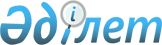 О внесении изменений и дополнения в решение Кызылкогинского районного маслихата от 21 декабря 2017 года № ХХ-1 "Об утверждении бюджетов сельских округов Кызылкогинского района на 2018-2020 годы"Решение Кызылкогинского районного маслихата Атырауской области от 10 декабря 2018 года № XXІХ-1. Зарегистрировано Департаментом юстиции Атырауской области 13 декабря 2018 года № 4290
      В соответствии со статьей 109-1 Бюджетного кодекса Республики Казахстан от 4 декабря 2008 года, подпунктом 1) пункта 1 статьи 6 Закона Республики Казахстан от 23 января 2001 года "О местном государственном управлении и самоуправлении в Республике Казахстан" и рассмотрев предложение акимата об уточнении бюджетов сельских округов Кызылкогинского района на 2018-2020 годы, районной маслихат VI созыва на ХХІХ сессии РЕШИЛ:
      1. Внести в решение районного маслихата от 21 декабря 2017 года № ХХ-1 "Об утверждении бюджетов сельских округов Кызылкогинского района на 2018-2020 годы" (зарегистрированно в реестре государственной регистрации нормативных правовых актов за № 4045, опубликованно 19 января 2018 года в эталонном контрольном банке нормативных правовых актов Республики Казахстан) следующие изменения и дополнение:
      в пункте 1:
      в подпункте 1): 
      цифры "242 219" заменить цифрами "245 515";
      цифры "18 767" заменить цифрами "12 316";
      цифры "7 467" заменить цифрами "7 307";
      цифры "215 985" заменить цифрами "225 892".
      в подпункте 2): 
      цифры "242 219" заменить цифрами "245 515".
      в пункте 2:
      в подпункте 1): 
      цифры "72 421" заменить цифрами "72 985";
      цифры "3 195" заменить цифрами "1 983";
      цифры "1 456" заменить цифрами "1 424";
      цифры "67 770" заменить цифрами "69 578".
      в подпункте 2): 
      цифры "72 421" заменить цифрами "72 985".
      в пункте 3:
      в подпункте 1): 
      цифры "67 638" заменить цифрами "68 194";
      цифры "2 593" заменить цифрами "1 416";
      цифры "62" заменить цифрами "6";
      цифры "64 983" заменить цифрами "66 772".
      в подпункте 2): 
      цифры "67 638" заменить цифрами "68 194".
      в пункте 4:
      в подпункте 1): 
      цифры "173 976" заменить цифрами "172 607";
      цифры "15 852" заменить цифрами "8 382";
      цифры "22 306" заменить цифрами "22 206";
      цифры "135 818" заменить цифрами "142 019".
      в подпункте 2): 
      цифры "173 976" заменить цифрами "172 607".
      в пункте 5:
      в подпункте 1): 
      цифры "82 849" заменить цифрами "80 875";
      цифры "9 559" заменить цифрами "6 820";
      цифры "11 856" заменить цифрами "11 445";
      цифры "61 434" заменить цифрами "62 610".
      в подпункте 2): 
      цифры "82 849" заменить цифрами "80 875".
      пункт 6-1 изложить в новой редакции:
      6-1. Учесть, что в бюджетах сельских округов на 2018 год предусмотрены целевые трансферты из районного бюджета в сумме 78 765 тысяч тенге, в том числе: 
       1) 29 680 тысяч тенге – на текущее содержание учреждений образования, в том числе:
       Миялинскому сельскому округу – 1 440 тысяч тенге;
       Уильскому сельскому округу – 0 тысяч тенге;
       Тасшагильскому сельскому округу – 5 350 тысяч тенге;
       Сагизскому сельскому округу – 22 410 тысяч тенге;
       Мукурскому сельскому округу – 480 тысяч тенге.
       2) 30 073 тысяч тенге - на текущие затраты аппаратов акима сельских округов, в том числе:
      Миялинскому сельскому округу – 9 467 тысяч тенге;
       Уильскому сельскому округу – 5 417 тысяч тенге;
       Тасшагильскому сельскому округу – 5 504 тысяч тенге;
       Сагизскому сельскому округу – 8 245 тысяч тенге;
       Мукурскому сельскому округу – 1 440 тысяч тенге.
       3) 2 252 тысяч тенге – на освещение улиц в населенных пунктах, в том числе:
       Уильскому сельскому округу – 1 452 тысяч тенге;
       Тасшагильскому сельскому округу – 800 тысяч тенге.
       4) 800 тысяч тенге – на благоустройство и озеленение населенных пунктов, в том числе:
       Уильскому сельскому округу – 800 тысяч тенге.
       5) 15 000 тысяч тенге – на обеспечение жильем отдельных категории граждан, в том числе:
       Миялинскому сельскому округу – 15 000 тысяч тенге.
      6) 0 тысяч тенге – на организация водоснабжения населенных пунктов: Миялинскому сельскому округу 0 тысяч тенге.
      7) 960 тысяч тенге – на текущее содержание и материально-техническое оснащение учреждений культуры, в том числе:
      Уильскому сельскому округу – 480 тысяч тенге;
      Сагизскому сельскому округу – 480 тысяч тенге."
      2. Приложения 1, 4, 7, 10, 13 указанного решения изложить в новой редакции согласно приложениям 1, 2, 3, 4, 5 к настоящему решению.
      3. Контроль за исполнением настоящего решения возложить на постоянную комиссию районного маслихата по вопросам бюджета, финансов, экономики, развитию предпринимательства, аграрным вопросам и экологии (А. Баймуратова).
      4. Настоящее решение вводится в действие с 1 января 2018 года. Бюджет Миялинского сельского округа на 2018 год Бюджет Уильского сельского округа на 2018 год Бюджет Тасшагильского сельского округа на 2018 год Бюджет Сагизского сельского округа на 2018 год Бюджет Мукурского сельского округа на 2018 год
					© 2012. РГП на ПХВ «Институт законодательства и правовой информации Республики Казахстан» Министерства юстиции Республики Казахстан
				
      Председатель сессии

А. Аккайнанов

      Секретарь маслихата

Т. Бейскали
Приложение 1
к решению ХХІХ сессии районного
маслихата от 10 декабря 2018 года № ХХІХ-1Приложение 1
к решению ХХ сессии районного
маслихата от 21 декабря 2017 года № ХХ-1
Категория 
Категория 
Категория 
Категория 
Категория 
Сумма (тысяч тенге)
Класс
Класс
Класс
Класс
Сумма (тысяч тенге)
Подкласс
Подкласс
Подкласс
Сумма (тысяч тенге)
Наименование
Наименование
Сумма (тысяч тенге)
1
2
3
4
4
5
I. Доходы
I. Доходы
245 515
1
Налоговые поступления
Налоговые поступления
12 316
01
Подоходный налог
Подоходный налог
5 481
2
Индивидуальный подоходный налог
Индивидуальный подоходный налог
5 481
04
Hалоги на собственность
Hалоги на собственность
6 835
1
Hалоги на имущество
Hалоги на имущество
551
3
Земельный налог
Земельный налог
280
4
Hалог на транспортные средства
Hалог на транспортные средства
6 004
2
Неналоговые поступления
Неналоговые поступления
7 307
01
Доходы от государственной собственности
Доходы от государственной собственности
98
5
Доходы от аренды имущества, находящегося в государственной собственности
Доходы от аренды имущества, находящегося в государственной собственности
98
06
Прочие неналоговые поступления
Прочие неналоговые поступления
7 209
1
Прочие неналоговые поступления
Прочие неналоговые поступления
7 209
4
Поступления трансфертов 
Поступления трансфертов 
225 892
02
Трансферты из вышестоящих органов государственного управления
Трансферты из вышестоящих органов государственного управления
225 892
3
Трансферты из районного (города областного значения) бюджета
Трансферты из районного (города областного значения) бюджета
225 892
Функциональная группа
Функциональная группа
Функциональная группа
Функциональная группа
Функциональная группа
Сумма (тысяч тенге)
Функциональная подгруппа
Функциональная подгруппа
Функциональная подгруппа
Функциональная подгруппа
Сумма (тысяч тенге)
Администратор
Администратор
Администратор
Сумма (тысяч тенге)
Программа
Программа
Сумма (тысяч тенге)
Наименование
Сумма (тысяч тенге)
1
2
3
4
5
6
II. Затраты
245 515
01
Государственные услуги общего характера
48 670
1
Представительные, исполнительные и другие органы, выполняющие общие функции государственного управления
48 670
124
Аппарат акима города районного значения, села, поселка, сельского округа
48 670
001
Услуги по обеспечению деятельности акима города районного значения, села, поселка, сельского округа
33 670
022
Капитальные расходы государственного органа
15 000
04
Образование
168 593
1
Дошкольное воспитание и обучение
168 593
124
Аппарат акима города районного значения, села, поселка, сельского округа
168 593
004
Дошкольное воспитание и обучение и организация медицинского обслуживания в организациях дошкольного воспитания и обучения
168 593
07
Жилищно-коммунальное хозяйство
23 352
3
Благоустройство населенных пунктов
23 352
124
Аппарат акима города районного значения, села, поселка, сельского округа
23 352
008
Освещение улиц населенных пунктов
8 066
009
Обеспечение санитарии населенных пунктов
8 368
011
Благоустройство и озеленение населенных пунктов
6 918
13
Прочие
4 900
9
Прочие
4 900
124
Аппарат акима города районного значения, села, поселка, сельского округа
4 900
040
Реализация мер по содействию экономическому развитию регионов в рамках Программы "Развитие регионов"
4 900Приложение 2
к решению ХХІХ сессии районного
маслихата от 10 декабря 2018 года № ХХІХ-1Приложение 4
к решению ХХ сессии районного
маслихата от 21 декабря 2017 года № ХХ-1
Категория 
Категория 
Категория 
Категория 
Категория 
Сумма (тысяч тенге)
Класс
Класс
Класс
Класс
Сумма (тысяч тенге)
Подкласс
Подкласс
Подкласс
Сумма (тысяч тенге)
Наименование
Наименование
Сумма (тысяч тенге)
1
2
3
4
4
5
I. Доходы
I. Доходы
72 985
1
Налоговые поступления
Налоговые поступления
1 983
01
Подоходный налог
Подоходный налог
250
2
Индивидуальный подоходный налог
Индивидуальный подоходный налог
250
04
Hалоги на собственность
Hалоги на собственность
1 733
1
Hалоги на имущество
Hалоги на имущество
135
3
Земельный налог
Земельный налог
48
4
Hалог на транспортные средства
Hалог на транспортные средства
1 550
2
Неналоговые поступления
Неналоговые поступления
1 424
01
Доходы от государственной собственности
Доходы от государственной собственности
49
5
Доходы от аренды имущества, находящегося в государственной собственности
Доходы от аренды имущества, находящегося в государственной собственности
49
06
Прочие неналоговые поступления
Прочие неналоговые поступления
1 375
1
Прочие неналоговые поступления
Прочие неналоговые поступления
1 375
4
Поступления трансфертов 
Поступления трансфертов 
69 578
02
Трансферты из вышестоящих органов государственного управления
Трансферты из вышестоящих органов государственного управления
69 578
3
Трансферты из районного (города областного значения) бюджета
Трансферты из районного (города областного значения) бюджета
69 578
Функциональная группа
Функциональная группа
Функциональная группа
Функциональная группа
Функциональная группа
Сумма (тысяч тенге)
Функциональная подгруппа
Функциональная подгруппа
Функциональная подгруппа
Функциональная подгруппа
Сумма (тысяч тенге)
Администратор
Администратор
Администратор
Сумма (тысяч тенге)
Программа
Программа
Сумма (тысяч тенге)
Наименование
Сумма (тысяч тенге)
1
2
3
4
5
6
II. Затраты
72 985
01
Государственные услуги общего характера
25 825
1
Представительные, исполнительные и другие органы, выполняющие общие функции государственного управления
25 825
124
Аппарат акима города районного значения, села, поселка, сельского округа
25 825
001
Услуги по обеспечению деятельности акима города районного значения, села, поселка, сельского округа
25 825
04
Образование
30 513
1
Дошкольное воспитание и обучение
30 148
124
Аппарат акима города районного значения, села, поселка, сельского округа
30 148
004
Дошкольное воспитание и обучение и организация медицинского обслуживания в организациях дошкольного воспитания и обучения
30 148
2
Начальное, основное среднее и общее среднее образование
365
124
Аппарат акима города районного значения, села, поселка, сельского округа
365
005
Организация бесплатного подвоза учащихся до школы и обратно в сельской местности
365
06
Социальная помощь и социальное обеспечение
1 339
2
Социальная помощь
1 339
124
Аппарат акима города районного значения, села, поселка, сельского округа
1 339
003
Оказание социальной помощи нуждающимся гражданам на дому
1 339
07
Жилищно-коммунальное хозяйство
3 540
3
Благоустройство населенных пунктов
3 540
124
Аппарат акима города районного значения, села, поселка, сельского округа
3 540
008
Освещение улиц населенных пунктов
1 713
009
Обеспечение санитарии населенных пунктов
535
011
Благоустройство и озеленение населенных пунктов
1 292
08
Культура, спорт, туризм и информационное пространство
10 325
1
Деятельность в области культуры
10 325
124
Аппарат акима города районного значения, села, поселка, сельского округа
10 325
006
Поддержка культурно-досуговой работы на местном уровне
10 325
13
Прочие
1 443
9
Прочие
1 443
124
Аппарат акима города районного значения, села, поселка, сельского округа
1 443
040
Реализация мер по содействию экономическому развитию регионов в рамках Программы "Развитие регионов"
1 443Приложение 3
к решению ХХІХ сессии районного
маслихата от 10 декабря 2018 года № ХХІХ-1Приложение 7
к решению ХХ сессии районного
маслихата от 21 декабря 2017 года № ХХ-1
Категория 
Категория 
Категория 
Категория 
Категория 
Сумма (тысяч тенге)
Класс
Класс
Класс
Класс
Сумма (тысяч тенге)
Подкласс
Подкласс
Подкласс
Сумма (тысяч тенге)
Наименование
Наименование
Сумма (тысяч тенге)
1
2
3
4
4
5
I. Доходы
I. Доходы
68 194
1
Налоговые поступления
Налоговые поступления
1 416
01
Подоходный налог
Подоходный налог
310
2
Индивидуальный подоходный налог
Индивидуальный подоходный налог
310
04
Hалоги на собственность
Hалоги на собственность
1 106
1
Hалоги на имущество
Hалоги на имущество
79
3
Земельный налог
Земельный налог
25
4
Hалог на транспортные средства
Hалог на транспортные средства
1 002
2
Неналоговые поступления
Неналоговые поступления
6
06
Прочие неналоговые поступления
Прочие неналоговые поступления
6
1
Прочие неналоговые поступления
Прочие неналоговые поступления
6
4
Поступления трансфертов 
Поступления трансфертов 
66 772
02
Трансферты из вышестоящих органов государственного управления
Трансферты из вышестоящих органов государственного управления
66 772
3
Трансферты из районного (города областного значения) бюджета
Трансферты из районного (города областного значения) бюджета
66 772
Функциональная группа
Функциональная группа
Функциональная группа
Функциональная группа
Функциональная группа
Сумма (тысяч тенге)
Функциональная подгруппа
Функциональная подгруппа
Функциональная подгруппа
Функциональная подгруппа
Сумма (тысяч тенге)
Администратор
Администратор
Администратор
Сумма (тысяч тенге)
Программа
Программа
Сумма (тысяч тенге)
Наименование
Сумма (тысяч тенге)
1
2
3
4
5
6
II. Затраты
68 194
01
Государственные услуги общего характера
21 782
1
Представительные, исполнительные и другие органы, выполняющие общие функции государственного управления
21 782
124
Аппарат акима города районного значения, села, поселка, сельского округа
21 782
001
Услуги по обеспечению деятельности акима города районного значения, села, поселка, сельского округа
21 782
04
Образование
34 705
1
Дошкольное воспитание и обучение
34 705
124
Аппарат акима города районного значения, села, поселка, сельского округа
34 705
004
Дошкольное воспитание и обучение и организация медицинского обслуживания в организациях дошкольного воспитания и обучения
34 705
06
Социальная помощь и социальное обеспечение
835
2
Социальная помощь
835
124
Аппарат акима города районного значения, села, поселка, сельского округа
835
003
Оказание социальной помощи нуждающимся гражданам на дому
835
07
Жилищно-коммунальное хозяйство
2 562
3
Благоустройство населенных пунктов
2 562
124
Аппарат акима города районного значения, села, поселка, сельского округа
2 562
008
Освещение улиц населенных пунктов
1 812
009
Обеспечение санитарии населенных пунктов
500
011
Благоустройство и озеленение населенных пунктов
250
08
Культура, спорт, туризм и информационное пространство
6 497
1
Деятельность в области культуры
6 497
124
Аппарат акима города районного значения, села, поселка, сельского округа
6 497
006
Поддержка культурно-досуговой работы на местном уровне
6 497
13
Прочие
1 813
9
Прочие
1 813
124
Аппарат акима города районного значения, села, поселка, сельского округа
1 813
040
Реализация мер по содействию экономическому развитию регионов в рамках Программы "Развитие регионов"
1 813Приложение 4
к решению ХХІХ сессии районного
маслихата от 10 декабря 2018 года № ХХІХ-1Приложение 10
к решению ХХ сессии районного
маслихата от 21 декабря 2017 года № ХХ-1
Категория 
Категория 
Категория 
Категория 
Категория 
Сумма

(тысяч тенге)
Класс
Класс
Класс
Класс
Сумма

(тысяч тенге)
Подкласс
Подкласс
Подкласс
Сумма

(тысяч тенге)
Наименование
Наименование
Сумма

(тысяч тенге)
1
2
3
4
4
5
I. Доходы
I. Доходы
172 607
1
Налоговые поступления
Налоговые поступления
8 382
01
Подоходный налог
Подоходный налог
3 523
2
Индивидуальный подоходный налог
Индивидуальный подоходный налог
3 523
04
Hалоги на собственность
Hалоги на собственность
4 859
1
Hалоги на имущество
Hалоги на имущество
667
3
Земельный налог
Земельный налог
293
4
Hалог на транспортные средства
Hалог на транспортные средства
3 899
2
Неналоговые поступления
Неналоговые поступления
22 206
01
Доходы от государственной собственности
Доходы от государственной собственности
300
5
Доходы от аренды имущества, находящегося в государственной собственности
Доходы от аренды имущества, находящегося в государственной собственности
300
06
Прочие неналоговые поступления
Прочие неналоговые поступления
21 906
1
Прочие неналоговые поступления
Прочие неналоговые поступления
21 906
4
Поступления трансфертов 
Поступления трансфертов 
142 019
02
Трансферты из вышестоящих органов государственного управления
Трансферты из вышестоящих органов государственного управления
142 019
3
Трансферты из районного (города областного значения) бюджета
Трансферты из районного (города областного значения) бюджета
142 019
Функциональная группа
Функциональная группа
Функциональная группа
Функциональная группа
Функциональная группа
Сумма (тысяч тенге)
Функциональная подгруппа
Функциональная подгруппа
Функциональная подгруппа
Функциональная подгруппа
Сумма (тысяч тенге)
Администратор
Администратор
Администратор
Сумма (тысяч тенге)
Программа
Программа
Сумма (тысяч тенге)
Наименование
Сумма (тысяч тенге)
1
2
3
4
5
6
II. Затраты
172 607
01
Государственные услуги общего характера
36 280
1
Представительные, исполнительные и другие органы, выполняющие общие функции государственного управления
36 280
124
Аппарат акима города районного значения, села, поселка, сельского округа
36 280
001
Услуги по обеспечению деятельности акима города районного значения, села, поселка, сельского округа
36 280
04
Образование
99 976
1
Дошкольное воспитание и обучение
99 976
124
Аппарат акима города районного значения, села, поселка, сельского округа
99 976
004
Дошкольное воспитание и обучение и организация медицинского обслуживания в организациях дошкольного воспитания и обучения
99 976
06
Социальная помощь и социальное обеспечение
1 902
2
Социальная помощь
1 902
124
Аппарат акима города районного значения, села, поселка, сельского округа
1 902
003
Оказание социальной помощи нуждающимся гражданам на дому
1 902
07
Жилищно-коммунальное хозяйство
7 671
3
Благоустройство населенных пунктов
7 671
124
Аппарат акима города районного значения, села, поселка, сельского округа
7 671
008
Освещение улиц населенных пунктов
3 936
009
Обеспечение санитарии населенных пунктов
2 500
011
Благоустройство и озеленение населенных пунктов
1 235
08
Культура, спорт, туризм и информационное пространство
20 278
1
Деятельность в области культуры
20 278
124
Аппарат акима города районного значения, села, поселка, сельского округа
20 278
006
Поддержка культурно-досуговой работы на местном уровне
20 278
12
Транспорт и коммуникации
500
1
Автомобильный транспорт
500
124
Аппарат акима города районного значения, села, поселка, сельского округа
500
012
Строительство и реконструкция автомобильных дорог в городах районного значения, селах, поселках, сельских округах
500
13
Прочие
6 000
9
Прочие
6 000
124
Аппарат акима города районного значения, села, поселка, сельского округа
6 000
040
Реализация мер по содействию экономическому развитию регионов в рамках Программы "Развитие регионов"
6 000Приложение 5
к решению ХХІХ сессии районного
маслихата от 10 декабря 2018 года № ХХІХ-1Приложение 13
к решению ХХ сессии районного
маслихата от 21 декабря 2017 года № ХХ-1
Категория 
Категория 
Категория 
Категория 
Категория 
Сумма (тысяч тенге)
Класс
Класс
Класс
Класс
Сумма (тысяч тенге)
Подкласс
Подкласс
Подкласс
Сумма (тысяч тенге)
Наименование
Наименование
Сумма (тысяч тенге)
1
2
3
4
4
5
I. Доходы
I. Доходы
80 875
1
Налоговые поступления
Налоговые поступления
6 820
01
Подоходный налог
Подоходный налог
500
2
Индивидуальный подоходный налог
Индивидуальный подоходный налог
500
04
Hалоги на собственность
Hалоги на собственность
6 320
1
Hалоги на имущество
Hалоги на имущество
381
3
Земельный налог
Земельный налог
203
4
Hалог на транспортные средства
Hалог на транспортные средства
5 736
2
Неналоговые поступления
Неналоговые поступления
11 445
01
Доходы от государственной собственности
Доходы от государственной собственности
130
5
Доходы от аренды имущества, находящегося в государственной собственности
Доходы от аренды имущества, находящегося в государственной собственности
130
06
Прочие неналоговые поступления
Прочие неналоговые поступления
11 315
1
Прочие неналоговые поступления
Прочие неналоговые поступления
11 315
4
Поступления трансфертов 
Поступления трансфертов 
62 610
02
Трансферты из вышестоящих органов государственного управления
Трансферты из вышестоящих органов государственного управления
62 610
3
Трансферты из районного (города областного значения) бюджета
Трансферты из районного (города областного значения) бюджета
62 610
Функциональная группа
Функциональная группа
Функциональная группа
Функциональная группа
Функциональная группа
Сумма (тысяч тенге)
Функциональная подгруппа
Функциональная подгруппа
Функциональная подгруппа
Функциональная подгруппа
Сумма (тысяч тенге)
Администратор
Администратор
Администратор
Сумма (тысяч тенге)
Программа
Программа
Сумма (тысяч тенге)
Наименование
Сумма (тысяч тенге)
1
2
3
4
5
6
II. Затраты
80 875
01
Государственные услуги общего характера
30 273
1
Представительные, исполнительные и другие органы, выполняющие общие функции государственного управления
30 273
124
Аппарат акима города районного значения, села, поселка, сельского округа
30 273
001
Услуги по обеспечению деятельности акима города районного значения, села, поселка, сельского округа
30 273
04
Образование
33 324
1
Дошкольное воспитание и обучение
33 324
124
Аппарат акима города районного значения, села, поселка, сельского округа
33 324
004
Дошкольное воспитание и обучение и организация медицинского обслуживания в организациях дошкольного воспитания и обучения
33 324
06
Социальная помощь и социальное обеспечение
886
2
Социальная помощь
886
124
Аппарат акима города районного значения, села, поселка, сельского округа
886
003
Оказание социальной помощи нуждающимся гражданам на дому
886
07
Жилищно-коммунальное хозяйство
6 819
3
Благоустройство населенных пунктов
6 819
124
Аппарат акима города районного значения, села, поселка, сельского округа
6 819
008
Освещение улиц населенных пунктов
5 352
009
Обеспечение санитарии населенных пунктов
600
011
Благоустройство и озеленение населенных пунктов
867
08
Культура, спорт, туризм и информационное пространство
8 143
1
Деятельность в области культуры
8 143
124
Аппарат акима города районного значения, села, поселка, сельского округа
8 143
006
Поддержка культурно-досуговой работы на местном уровне
8 143
13
Прочие
1 430
9
Прочие
1 430
124
Аппарат акима города районного значения, села, поселка, сельского округа
1 430
040
Реализация мер по содействию экономическому развитию регионов в рамках Программы "Развитие регионов"
1 430